АДМИНИСТРАЦИЯ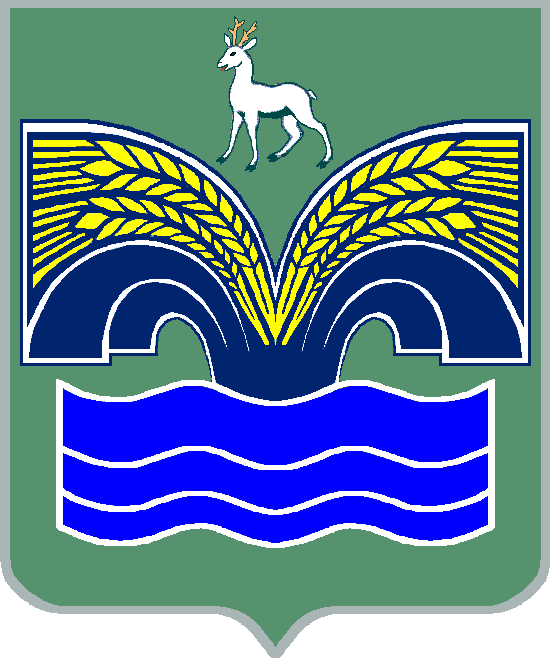 СЕЛЬСКОГО ПОСЕЛЕНИЯ ХИЛКОВОМУНИЦИПАЛЬНОГО РАЙОНА КРАСНОЯРСКИЙСАМАРСКОЙ ОБЛАСТИПОСТАНОВЛЕНИЕот 18 июня 2018 года № 33О внесении изменений в административный регламент предоставления муниципальной услуги «Выдача разрешений на проведение земляных работ на территории сельского поселения Хилково»В целях приведения муниципальных правовых актов в соответствие с требованиями Федеральных законов от 27.07.2010 № 210-ФЗ «Об организации предоставления государственных и муниципальных услуг» и от 24.11.1995 № 181-ФЗ «О социальной защите инвалидов в Российской Федерации», Администрация сельского поселения Хилково муниципального района Красноярский Самарской области ПОСТАНОВЛЯЕТ:1. Внести в административный регламент предоставления муниципальной услуги «Выдача разрешений на проведение земляных работ на территории сельского поселения Хилково», утвержденный постановлением Администрации сельского поселения Хилково муниципального района Красноярский Самарской области от 25.07.2014 № 36 (с изменениями, внесенными постановлением Администрации сельского поселения Хилково муниципального района Красноярский Самарской области от 12.09.2016 № 53, от 19.04.2018 № 18), следующие изменения:1) пункт 1.3.8 дополнить новым вторым абзацем следующего содержания:«Для инвалидов по зрению обеспечивается дублирование необходимой для ознакомления зрительной информации, а также надписей, знаков и иной текстовой и графической информации знаками, выполненными укрупненным шрифтом и рельефно-точечным шрифтом Брайля. Для инвалидов по слуху обеспечивается дублирование необходимой для ознакомления звуковой информации текстовой и графической информацией (бегущей строкой).»;2) пункт 2.2.1 дополнить новым абзацем пятым следующего содержания:«Предоставление услуги посредством комплексного запроса не осуществляется.»;3) в пункте 2.9:а) абзац первый изложить в следующей редакции:«2.8. Исчерпывающий перечень оснований для приостановления предоставления муниципальной услуги или отказа в предоставлении муниципальной услуги:»;б) дополнить новым абзацем шестым следующего содержания:«Основания для приостановления предоставления муниципальной услуги отсутствуют.»;4) Пункт 2.14 дополнить новыми абзацами четвертым и пятым следующего содержания:«Для обслуживания инвалидов помещения оборудуются пандусами, специальными ограждениями и перилами, обеспечивающими беспрепятственное передвижение и разворот инвалидных колясок. Столы для обслуживания инвалидов размещаются в стороне от входа с учетом беспрепятственного подъезда и поворота колясок.Входы в помещения оборудуются пандусами, расширенными проходами, позволяющими обеспечить беспрепятственный доступ инвалидов, включая инвалидов, использующих кресла-коляски. Центральный вход в помещения оборудуется информационной табличкой (вывеской), содержащей соответствующее наименование, с использованием укрупненного шрифта и плоско-точечного шрифта Брайля.»;5) Дополнить пунктом 2.15 следующего содержания:«2.15. На стоянке (остановке) транспортных средств, выделяется не менее 10 процентов мест (но не менее одного места) для бесплатной парковки транспортных средств, управляемых инвалидами I, II групп, а также инвалидами III группы в порядке, установленном Правительством Российской Федерации, и транспортных средств, перевозящих таких инвалидов и (или) детей-инвалидов.»;6) раздел V изложить в следующей редакции:«V. Досудебный (внесудебный) порядок обжалования заявителем решений и действий (бездействия) органа, предоставляющего муниципальную услугу, должностного лица органа, предоставляющего муниципальную услугу, или муниципального служащего, многофункционального центра, работника многофункционального центра, а также организаций, осуществляющих функции по предоставлению муниципальных услуг, или их работников5.1. Заявитель имеет право на обжалование действий (бездействия) и решений, осуществляемых (принятых) в ходе предоставления муниципальной услуги Администрацией поселения, должностными лицами Администрации поселения, муниципальными служащими, МБУ «МФЦ», организациями, указанными в части 1.1 статьи 16 Федерального закона от 27.07.2010 № 210-ФЗ «Об организации предоставления государственных и муниципальных услуг» (далее - Федеральный закон от 27.07.2010 № 210-ФЗ), а также их работниками, в досудебном (внесудебном) порядке.5.2. Заявитель может обратиться с жалобой в том числе в следующих случаях:1) нарушение срока регистрации запроса о предоставлении муниципальной услуги, комплексного запроса;2) нарушение срока предоставления муниципальной услуги;3) требование у заявителя документов, не предусмотренных нормативными правовыми актами Российской Федерации, нормативными правовыми актами Самарской области, муниципальными правовыми актами для предоставления муниципальной услуги;4) отказ в приеме документов, предоставление которых предусмотрено нормативными правовыми актами Российской Федерации, нормативными правовыми актами Самарской области, муниципальными правовыми актами для предоставления муниципальной услуги, у заявителя;5) отказ в предоставлении муниципальной услуги, если основания отказа не предусмотрены федеральными законами и принятыми в соответствии с ними иными нормативными правовыми актами Российской Федерации, законами и иными нормативными правовыми актами Самарской области, муниципальными правовыми актами;6) затребование с заявителя при предоставлении муниципальной услуги платы, не предусмотренной нормативными правовыми актами Российской Федерации, нормативными правовыми актами Самарской области, муниципальными правовыми актами;7) отказ Администрации поселения, должностного лица Администрации поселения, МБУ «МФЦ», работника МБУ «МФЦ», организаций, предусмотренных частью 1.1 статьи 16 Федерального закона от 27.07.2010 № 210-ФЗ, или их работников в исправлении допущенных ими опечаток и ошибок в выданных в результате предоставления муниципальной услуги документах либо нарушение установленного срока таких исправлений;8) нарушение срока или порядка выдачи документов по результатам предоставления муниципальной услуги;9) приостановление предоставления муниципальной услуги, если основания приостановления не предусмотрены федеральными законами и принятыми в соответствии с ними иными нормативными правовыми актами Российской Федерации, законами и иными нормативными правовыми актами Самарской области, муниципальными правовыми актами.5.3. В случаях, предусмотренных подпунктами 2, 5, 7 и 9 пункта 5.2 настоящего Административного регламента, досудебное (внесудебное) обжалование заявителем решений и действий (бездействия) МБУ «МФЦ», его работников не осуществляется, поскольку муниципальными правовыми актами сельского поселения Хилково муниципального района Красноярский Самарской области функция по предоставлению муниципальной услуги «Выдача разрешений на проведение земляных работ на территории сельского поселения Хилково» в полном объеме на МБУ «МФЦ» не возложена. 5.4. Жалоба подается в письменной форме на бумажном носителе, в электронной форме в Администрацию поселения, МБУ «МФЦ» либо в Администрацию муниципального района Красноярский Самарской области, являющейся учредителем МБУ «МФЦ» (далее - учредитель МБУ «МФЦ»), а также в организации, предусмотренные частью 1.1 статьи 16 Федерального закона от 27.07.2010 № 210-ФЗ. Жалобы на решения и действия (бездействие) Главы муниципального образования сельское поселение Хилково муниципального района Красноярский Самарской области (далее - Глава поселения), являющегося руководителем органа, предоставляющего муниципальную услугу, рассматриваются непосредственно Главой поселения. Жалобы на решения и действия (бездействие) работника МБУ «МФЦ» подаются руководителю этого МБУ «МФЦ». Жалобы на решения и действия (бездействие) МБУ «МФЦ» подаются учредителю МБУ «МФЦ» или уполномоченному должностному лицу. Жалобы на решения и действия (бездействие) работников организаций, предусмотренных частью 1.1 статьи 16 Федерального закона от 27.07.2010 № 210-ФЗ, подаются руководителям этих организаций.5.5. Жалоба на решения и действия (бездействие) Администрации поселения, должностного лица Администрации поселения, муниципального служащего, руководителя органа, предоставляющего муниципальную услугу, может быть направлена по почте, через МБУ «МФЦ», с использованием сети Интернет, официального сайта Администрации района, Портала, а также может быть принята при личном приеме заявителя. Жалоба на решения и действия (бездействие) МБУ «МФЦ», работника МБУ «МФЦ» может быть направлена по почте, с использованием информационно-телекоммуникационной сети «Интернет», официального сайта многофункционального центра, Портала, а также может быть принята при личном приеме заявителя. Жалоба на решения и действия (бездействие) организаций, предусмотренных частью 1.1 статьи 16 Федерального закона от 27.07.2010 № 210-ФЗ, а также их работников может быть направлена по почте, с использованием информационно-телекоммуникационной сети «Интернет», официальных сайтов этих организаций, Портала, а также может быть принята при личном приеме заявителя.5.6. Жалоба должна содержать:1) наименование Администрации поселения, должностного лица Администрации поселения, либо муниципального служащего, МБУ «МФЦ», его руководителя и (или) работника, организаций, предусмотренных частью 1.1 статьи 16 Федерального закона от 27.07.2010 № 210-ФЗ, их руководителей и (или) работников, решения и действия (бездействие) которых обжалуются;2) фамилию, имя, отчество (последнее – при наличии), сведения о месте жительства заявителя, а также номер (номера) контактного телефона, адрес (адреса) электронной почты (при наличии) и почтовый адрес, по которым должен быть направлен ответ заявителю;3) сведения об обжалуемых решениях и действиях (бездействии) Администрации поселения, должностного лица Администрации поселения, либо муниципального служащего, МБУ «МФЦ», работника МБУ «МФЦ», организаций, предусмотренных частью 1.1 статьи 16 Федерального закона от 27.07.2010 № 210-ФЗ, их работников;4) доводы, на основании которых заявитель не согласен с решением и действием (бездействием) Администрации поселения, должностного лица Администрации поселения, либо муниципального служащего, МБУ «МФЦ», работника МБУ «МФЦ», организаций, предусмотренных частью 1.1 статьи 16 Федерального закона от 27.07.2010 № 210-ФЗ, их работников. Заявителем могут быть представлены документы (при наличии), подтверждающие доводы заявителя, либо их копии.5.7. Жалоба, поступившая в Администрацию поселения, МБУ «МФЦ», учредителю МБУ «МФЦ», в организации, предусмотренные частью 1.1 статьи 16 Федерального закона от 27.07.2010 № 210-ФЗ, подлежит рассмотрению в течение пятнадцати рабочих дней со дня ее регистрации, а в случае обжалования отказа Администрации поселения, МБУ «МФЦ», организаций, предусмотренных частью 1.1 статьи 16 Федерального закона от 27.07.2010 № 210-ФЗ, в приеме документов у заявителя либо в исправлении допущенных опечаток и ошибок или в случае обжалования нарушения установленного срока таких исправлений – в течение пяти рабочих дней со дня ее регистрации.5.8. По результатам рассмотрения жалобы принимается одно из следующих решений:1) жалоба удовлетворяется, в том числе в форме отмены принятого решения, исправления допущенных опечаток и ошибок в выданных в результате предоставления муниципальной услуги документах, возврата заявителю денежных средств, взимание которых не предусмотрено нормативными правовыми актами Российской Федерации, нормативными правовыми актами Самарской области, муниципальными правовыми актами;2) в удовлетворении жалобы отказывается.5.9. Не позднее дня, следующего за днем принятия решения, указанного в пункте 5.7 настоящего Административного регламента, заявителю в письменной форме и по желанию заявителя в электронной форме направляется мотивированный ответ о результатах рассмотрения жалобы.5.10. В случае установления в ходе или по результатам рассмотрения жалобы признаков состава административного правонарушения или преступления должностное лицо, работник, наделенные полномочиями по рассмотрению жалоб, незамедлительно направляют имеющиеся материалы в органы прокуратуры.5.11. Положения раздела V настоящего Административного регламента, устанавливающие порядок рассмотрения жалоб на нарушения прав граждан и организаций при предоставлении муниципальных услуг, не распространяются на отношения, регулируемые Федеральным законом от 2 мая 2006 года № 59-ФЗ «О порядке рассмотрения обращений граждан Российской Федерации».».2. Признать утратившим силу постановление Администрации сельского поселения Хилково муниципального района Красноярский Самарской области от 12.09.2016 № 53 «О внесении изменений в постановление администрации сельского поселения Хилково № 36 от 25.07.2014 года «Об утверждении административного регламента предоставления муниципальной услуги «Выдача разрешений на проведение земляных работ на территории сельского поселения Хилково».3. Опубликовать настоящее постановление в газете «Красноярский вестник» и разместить на официальном сайте Администрации муниципального района Красноярский Самарской области в разделе Поселения /Сельское поселение Хилково/.4. Настоящее постановление вступает в силу со дня его официального опубликования.Глава поселения						О.Ю. Долгов